პროექტიაჭარის ავტონომიური რესპუბლიკის უმაღლესი საბჭოს ადამიანის უფლებათა დაცვის საკითხთა 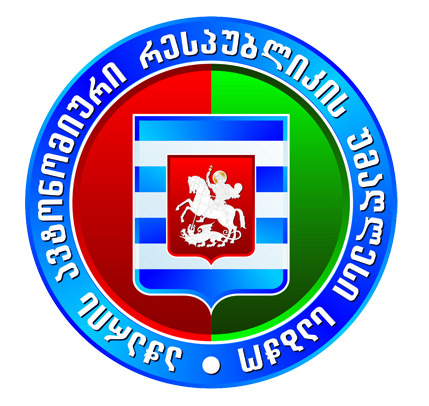 კომიტეტის სხდომა14.03.2023 წ.                                                                                                      15:00 სთ.დღის წესრიგი აჭარის ავტონომიური რესპუბლიკის კანონის პროექტი „აჭარის ავტონომიური რესპუბლიკის უმაღლესი საბჭოს არჩევნების შესახებ“ აჭარის ავტონომიური რესპუბლიკის კანონში ცვლილების შეტანის თაობაზე (09-01-08/42, 23.02.2023); მომხსენებლები: დავით გაბაიძე - აჭარის ავტონომიური რესპუბლიკის                               უმაღლესი საბჭოს თავმჯდომარე                              ვლადიმერ მგალობლიშვილი - აჭარის ავტონომიური რესპუბლიკის                                   უმაღლესი საბჭოს წევრი2. აჭარის ავტონომიური რესპუბლიკის უმაღლესი საბჭოს ადამიანის უფლებათა დაცვის საკითხთა კომიტეტის 2023 წლის სამოქმედო გეგმის დამტკიცება;მომხსენებელი: ცოტნე ანანიძე - აჭარის ავტონომიური რესპუბლიკის                               უმაღლესი საბჭოს ადამიანის უფლებათა დაცვის საკითხთა                                კომიტეტის თავმჯდომარე3. აჭარის ავტონომიური რესპუბლიკის უმაღლესი საბჭოს ადამიანის უფლებათა   დაცვის საკითხთა კომიტეტის 2022 წლის საქმიანობის ანგარიშის გაცნობა;მომხსენებელი: ცოტნე ანანიძე - აჭარის ავტონომიური რესპუბლიკის                               უმაღლესი საბჭოს ადამიანის უფლებათა დაცვის საკითხთა                                 კომიტეტის თავმჯდომარე4. სხვადასხვა.